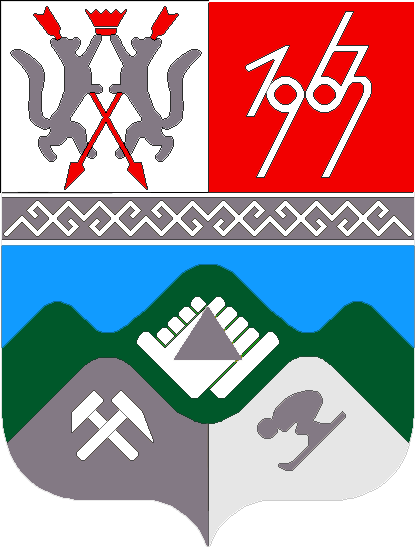 КЕМЕРОВСКАЯ ОБЛАСТЬТАШТАГОЛЬСКИЙ МУНИЦИПАЛЬНЫЙ РАЙОНАДМИНИСТРАЦИЯ ТАШТАГОЛЬСКОГО МУНИЦИПАЛЬНОГО РАЙОНАПОСТАНОВЛЕНИЕот «23 » октября 2017 г. № 825-пО внесении изменений в постановление администрации Таштагольского муниципального района от 21.08.2015 №640-п «О мероприятиях по повышению значений показателей доступности для инвалидов объектов и услуг («дорожной карте») Таштагольского муниципального района»1. Внести в постановление администрации Таштагольского муниципального района от 21.08.2015 №640-п «О мероприятиях по повышению значений показателей доступности для инвалидов объектов и услуг («дорожной карте») Таштагольского муниципального района» следующие изменения:1.1. В приложение 1 к постановлению администрации Таштагольского муниципального  района от 21.08.2015  №640-п  в заголовке  «план   мероприятиях по повышению значений показателей доступности для инвалидов объектов и услуг («дорожной карте») Таштагольского муниципального района»  указать «на 2016-2030 годы»;1.2.  Утвердить приложение 1 «план мероприятий по повышению значений показателей доступности для инвалидов объектов и услуг («дорожной карте») Таштагольского муниципального района на 2016-2030 годы»  в новой редакции;1.3. Пункты 2,3,5 исключить;1.4. Пункт 4 изложить в новой редакции:«ГКУ Центр занятости населения г.Таштагола, МКУ «Управление культуры администрации Таштагольского муниципального района», ГБУЗ Кемеровской области Таштагольская районная больница, МКУ «Управление образования  администрации Таштагольского муниципального района», МКУ «Управление по физической культуре и спорту  администрации Таштагольского муниципального района», МКУ «Управление социальной защиты населения  администрации Таштагольского муниципального района», Таштагольскому ГПАТП Кемеровской области, принимающим участие в исполнении плана мероприятий по повышению значений показателей доступности для инвалидов объектов и услуг ("дорожной карты"), ежеквартально до 10-го числа месяца, следующего за отчетным кварталом, направлять в управление социальной защиты населения Таштагольского муниципального района (В.В.Мецкер) информацию о ходе выполнения основных программных мероприятий».                                                        2.Опубликовать настоящее постановление в районной газете «Красная Шория» и разместить на официальном сайте администрации Таштагольского муниципального района в информационно-телекоммуникационной сети «Интернет».   3.Контроль за исполнением постановления возложить на заместителя Главы администрации Таштагольского муниципального района (по социальным вопросам) Л.Н.Рябченко.4.Постановление вступает в силу со дня подписания.Глава Таштагольского муниципального  района                                         В.Н.МакутаПриложение      к постановлению администрации                                                                                                           Таштагольского муниципального районаот «23» октября 2017 г. № 825-пПЛАН МЕРОПРИЯТИЙ ПО ПОВЫШЕНИЮ ЗНАЧЕНИЙ ПОКАЗАТЕЛЕЙДОСТУПНОСТИ ДЛЯ ИНВАЛИДОВ ОБЪЕКТОВ И УСЛУГ("ДОРОЖНАЯ КАРТА") ТАШТАГОЛЬСКОГО МУНИЦИПАЛЬНОГО РАЙОНА НА 2016 - 2030 ГОДЫ1.Основания для разработки плана мероприятийРеализация плана мероприятий по повышению значений показателей доступности для инвалидов объектов и услуг ("дорожной карты") на 2016 - 2030 годы (далее - "дорожная карта") направлена на поэтапное обеспечение для инвалидов условий доступности объектов и услуг в Таштагольском муниципальном районе.	Основаниями для разработки настоящей "дорожной карты" являются нормативные правовые акты федерального и регионального уровня:Федеральный закон от 24.11.1995 № 181-ФЗ;Федеральный закон от 01.12.2014 N 419-ФЗ "О внесении изменений в отдельные законодательные акты Российской Федерации по вопросам социальной защиты инвалидов в связи с ратификацией Конвенции о правах инвалидов";постановление Правительства Российской Федерации от 17.06.2015 N 599 "О порядке и сроках разработки федеральными органами исполнительной власти, органами исполнительной власти субъектов Российской Федерации, органами местного самоуправления мероприятий по повышению значений показателей доступности для инвалидов объектов и услуг в установленных сферах деятельности"; распоряжение Коллегии Администрации Кемеровской области от 24.06.2015 N 356-р "О мероприятиях по повышению значений показателей доступности для инвалидов объектов и услуг ("дорожной карте"); распоряжение Коллегии Администрации Кемеровской области от 27.10.2015 № 585-р «Об утверждении плана мероприятий по повышению значения показателей доступности для инвалидов объектов и услуг («дорожной карты») на 2016-2030 годы (в ред. распоряжений Коллегии Администрации Кемеровской области от 01.08.2016  № 294-р, от 16.09.2016   № 376-р, от 15.06.2017 № 241-р).В структуре населения Таштагольского муниципального района на 01.10.2017 - 2886 инвалидов, что составляет 5,4% от общей численности населения района, в том числе 242 человека - это дети-инвалиды. Из общего числа инвалидов количество инвалидов-колясочников составляет 110 человек, инвалидов по зрению - 98 человек, инвалидов по слуху - 24 человека.2.Цели реализации «дорожной карты»	2.1.Совершенствование нормативно-правовой базы Таштагольского муниципального района в соответствии с Федеральным законом от 01.12.2014 N 419-ФЗ "О внесении изменений в отдельные законодательные акты Российской Федерации по вопросам социальной защиты инвалидов в связи с ратификацией Конвенции о правах инвалидов". 2.2. Обеспечение инвалидам условий доступности объектов социальной, инженерной и транспортной инфраструктур путем их реконструкции.2.3. Обеспечение условий доступности услуг во всех сферах жизнедеятельности.Укрепление материально-технической базы адаптируемых объектов.Инструктирование или обучение специалистов, работающих с инвалидами, по вопросам, связанным с обеспечением доступности для них объектов и услуг.3.Задача «дорожной карты»3.1.Реализовать  план мероприятий по повышению значений показателей доступности для инвалидов объектов и услуг в сферах занятости населения, культуры, здравоохранения, образования, физкультуры и спорта, социальной защиты населения, транспортной и инженерной инфраструктуры;3.2. Адаптировать социальные объекты с учетом требований физической доступности для инвалидов (обеспечение доступности санитарно-гигиенических комнат, оборудование входов в здания поручнями и пандусами согласно нормативам, установка поручней, лифтов, расширение дверных проемов), что позволит обеспечить доступность, комфорт и безопасность пути следования инвалидов и других маломобильных групп населения при получении услуг. Позволит большему числу инвалидов и других маломобильных групп населения беспрепятственно посещать  предприятия, учреждения, организации и своевременно получать необходимые  услуги.3.3. Учреждениям, обслуживающим жилой фонд многоквартирных жилых домов, в которых проживают инвалиды-колясочники, при проведении собраний собственников включать в повестку дня вопрос о необходимости установки пандусов или приобретения гусеничных подъемников.3.4.Проводить работу на территории муниципальных образований по устройству у  магазинов, торговых центров, во внутридворовых территориях специальных парковочных мест для инвалидов с нанесением разметки и установкой соответствующих знаков обустройству светофоров с звуковыми сигналами, устройству пандусов на территориях скверов, парков, зон отдыха, объектов социально-культурного назначения и т.д., устройству переходных съездов с тротуаров на проезжую часть, установке специальных игровых площадок для детей с ограниченными физическими возможностями.При ремонте улично-дорожной сети предусматривать мероприятия по устройству пандусов и понижению бортового камня для комфортного движения инвалидов.3.5. Полностью адаптировать городской автовокзал (оборудование санитарной комнаты для инвалидов-колясочников специальными поручнями).3.6. Создать благоприятные условия для социальной адаптации инвалидов в социуме, а также достижения гармоничного развития личности через реализацию их  творческого, художественного и интеллектуального потенциала.3.7.Проводить ежегодный мониторинг реализации «Плана мероприятий по повышению значений показателей доступности для инвалидов объектов и услуг («дорожная карта») Таштагольского муниципального района»  на  2016 - 2030 годы. 4.Ожидаемые результаты реализации «дорожной карты»"Дорожная карта" направлена на развитие мер социальной поддержки инвалидов и детей-инвалидов, на формирование им равных возможностей для участия в жизни общества и повышение качества жизни на основе формирования доступной среды жизнедеятельности. Эффективность "дорожной карты" будет выражаться:4.1.    В совершенствовании нормативно правовой основы регулирования правоотношений в обеспечении доступности объектов и услуг;В повышении  уровня и качества предоставления социальных услуг для инвалидов;В развитии и укреплении социального партнерства с городской общественной организацией ВОИ  в оценке доступности объектов и предоставления услуг во всех сферах жизнедеятельности. В укреплении материально-технической базы учреждений, участвующих в реализации "дорожной карты", во всех сферах жизнедеятельности. 5. Таблица повышения значений показателей доступностидля инвалидов объектов и услугПриложениек плану мероприятий по повышению значенийпоказателей доступности для инвалидов объектови услуг ("дорожной карте") на 2016 - 2030 годыПеречень мероприятий, реализуемых для достижения запланированныхзначений показателей доступности для инвалидов объектов и услуг№п/пНаименование показателя доступности для инвалидов объектов и услугОжидаемые результаты повышения значений показателей доступности (по годам)(процентов)Ожидаемые результаты повышения значений показателей доступности (по годам)(процентов)Ожидаемые результаты повышения значений показателей доступности (по годам)(процентов)Ожидаемые результаты повышения значений показателей доступности (по годам)(процентов)Ожидаемые результаты повышения значений показателей доступности (по годам)(процентов)Ожидаемые результаты повышения значений показателей доступности (по годам)(процентов)Ожидаемые результаты повышения значений показателей доступности (по годам)(процентов)Структурное подразделение,ответственное за мониторинг и достижение запланированных значений показателей доступности для инвалидов объектов и услуг№п/пНаименование показателя доступности для инвалидов объектов и услуг201620172018201920202021- 20252026 - 2030Структурное подразделение,ответственное за мониторинг и достижение запланированных значений показателей доступности для инвалидов объектов и услуг12345678910Сфера труда и занятости населенияСфера труда и занятости населенияСфера труда и занятости населенияСфера труда и занятости населенияСфера труда и занятости населенияСфера труда и занятости населенияСфера труда и занятости населенияСфера труда и занятости населенияСфера труда и занятости населенияСфера труда и занятости населения1Удельный вес объектов (от общей численности объектов, на которых инвалидам предоставляются услуги), на которых при предоставлении услуг в должностные инструкции сотрудников включено сопровождение инвалидов и оказание им помощи100100100100100100100ГКУ Центр занятости населения г.Таштагола2Удельный вес объектов (от общей численности объектов, на которых инвалидам предоставляются услуги), имеющих утвержденные паспорта доступности объектов и предоставляемых на них услуг1001001001001001001003Удельный вес объектов (от общей численности объектов, на которых инвалидам предоставляются услуги), на которых выделены на имеющейся автостоянке машиноместа для автотранспортных средств инвалидов1001001001001001001004Удельный вес объектов (от общей численности объектов, на которых инвалидам предоставляются услуги), на которых обеспечиваются условия индивидуальной мобильности для инвалидов (с поражением опорно-двигательного аппарата, по слуху, по зрению) и возможность для самостоятельного их передвижения по зданию (при необходимости - по территории объекта), в том числе4установлены поручни1001001001001001001004установлены пандусы1001001001001001001004имеются доступные входные группы1001001001001001001004имеются доступные санитарно-гигиенические помещения00000004достаточная ширина дверных проемов в стенах, лестничных маршей, площадок1001001001001001001004имеются кнопки вызова помощника на входе в здание1001001001001001001005Удельный вес объектов (от общей численности объектов, на которых инвалидам предоставляются услуги), на которых обеспечено дублирование необходимой для инвалидов (по слуху, по зрению) звуковой и зрительной информации, а также надписей, знаков и иной текстовой и графической информации знаками, выполненными рельефно-точечным шрифтом Брайля5050801001001001006Доля занятых инвалидов трудоспособного возраста (в общей численности инвалидов трудоспособного возраста)606264667070707Доля инвалидов, трудоустроенных органами службы занятости (в общем числе инвалидов, обратившихся в органы службы занятости с просьбой о трудоустройстве)28304550505050Сфера культурыСфера культурыСфера культурыСфера культурыСфера культурыСфера культурыСфера культурыСфера культурыСфера культурыСфера культуры8Удельный вес объектов (от общей численности объектов, на которых инвалидам предоставляются услуги), на которых при предоставлении услуг в должностные инструкции сотрудников включено сопровождение инвалидов и оказание им помощи75100100100100100100МКУ «Управление культуры  администрации  Таштагольского муниципального района»9Удельный вес объектов (от общей численности объектов, на которых инвалидам предоставляются услуги), имеющих утвержденные паспорта доступности объектов и предоставляемых на них услуг42505560708010010Удельный вес объектов (от общей численности объектов, на которых инвалидам предоставляются услуги), на которых выделены на имеющейся автостоянке машиноместа для автотранспортных средств инвалидов3030303030303011Удельный вес объектов (от общей численности объектов, на которых инвалидам предоставляются услуги), на которых обеспечиваются условия индивидуальной мобильности для инвалидов (с поражением опорно-двигательного аппарата, по слуху, по зрению) и возможность для самостоятельного их передвижения по зданию (при необходимости - по территории объекта), в том числе11установлены поручни30354050607010011установлены пандусы45556065708210011имеются доступные входные группы60646871768510011имеются доступные санитарно-гигиенические помещения000000011достаточная ширина дверных проемов в стенах, лестничных маршей, площадок84848888929610011имеются кнопки вызова помощника на входе в здание305565758510010012Удельный вес объектов (от общей численности объектов, на которых инвалидам предоставляются услуги), на которых обеспечено дублирование необходимой для инвалидов (по слуху, по зрению) звуковой и зрительной информации, а также надписей, знаков и иной текстовой и графической информации знаками, выполненными рельефно-точечным шрифтом Брайля454647505578100Сфера здравоохраненияСфера здравоохраненияСфера здравоохраненияСфера здравоохраненияСфера здравоохраненияСфера здравоохраненияСфера здравоохраненияСфера здравоохраненияСфера здравоохраненияСфера здравоохранения13Удельный вес объектов (от общей численности объектов, на которых инвалидам предоставляются услуги), на которых при предоставлении услуг в должностные инструкции сотрудников включено сопровождение инвалидов и оказание им помощи3845506070100100ГБУЗ КО Таштагольская районная больница14Удельный вес объектов (от общей численности объектов, на которых инвалидам предоставляются услуги), имеющих утвержденные паспорта доступности объектов и предоставляемых на них услуг1012131517202515Удельный вес объектов (от общей численности объектов, на которых инвалидам предоставляются услуги), на которых выделены на имеющейся автостоянке машиноместа для автотранспортных средств инвалидов45505560657010016Удельный вес объектов (от общей численности объектов, на которых инвалидам предоставляются услуги), на которых обеспечиваются условия индивидуальной мобильности для инвалидов (с поражением опорно-двигательного аппарата, по слуху, по зрению) и возможность для самостоятельного их передвижения по зданию (при необходимости - по территории объекта), в том числе16установлены пандусы50536065708010016имеются доступные входные группы25273240608010016имеются доступные санитарно-гигиенические помещения45525865708010016достаточная ширина дверных проемов в стенах, лестничных маршей, площадок6142537457010016имеются оборудованные для инвалидов лифты50606570758010016имеются кнопки вызова помощника на входе в здание17293750709010017Удельный вес объектов (от общей численности объектов, на которых инвалидам предоставляются услуги), на которых обеспечено дублирование необходимой для инвалидов (по слуху, по зрению) звуковой и зрительной информации, а также надписей, знаков и иной текстовой и графической информации знаками, выполненными рельефно-точечным шрифтом Брайля23710153070Сфера образованияСфера образованияСфера образованияСфера образованияСфера образованияСфера образованияСфера образованияСфера образованияСфера образованияСфера образования18Удельный вес объектов (от общей численности объектов, на которых инвалидам предоставляются услуги), на которых при предоставлении услуг в должностные инструкции сотрудников включено сопровождение инвалидов и оказание им помощи2040506080100100МКУ «Управление образования администрации  Таштагольского муниципального района»19Удельный вес объектов (от общей численности объектов, на которых инвалидам предоставляются услуги), имеющих утвержденные паспорта доступности объектов и предоставляемых на них услуг5010010010010010010020Удельный вес объектов (от общей численности объектов, на которых инвалидам предоставляются услуги), на которых обеспечиваются условия индивидуальной мобильности для инвалидов (с поражением опорно-двигательного аппарата, по слуху, по зрению) и возможность для самостоятельного их передвижения по зданию (при необходимости - по территории объекта), в том числе20установлены поручни10152030407010020установлены пандусы20253040508010020имеются доступные входные группы10152030407010020имеются доступные санитарно-гигиенические помещения10152030407010020имеются кнопки вызова помощника на входе в здание1020407010010010021Удельный вес объектов (от общей численности объектов, на которых инвалидам предоставляются услуги), на которых обеспечено дублирование необходимой для инвалидов (по слуху, по зрению) звуковой и зрительной информации, а также надписей, знаков и иной текстовой и графической информации знаками, выполненными рельефно-точечным шрифтом Брайля020407010010010022Доля инвалидов и лиц с ограниченными возможностями здоровья, завершивших обучение по программам среднего профессионального образования в очной форме обучения909510010010010010023Доля трудоустроенных и (или) продолживших профессиональное образование выпускников инвалидов и выпускников с ограниченными возможностями здоровья от общей численности выпускников инвалидов и выпускников с ограниченными возможностями здоровья70757678808590Сфера спортаСфера спортаСфера спортаСфера спортаСфера спортаСфера спортаСфера спортаСфера спортаСфера спортаСфера спорта24Удельный вес объектов (от общей численности объектов, на которых инвалидам предоставляются услуги), на которых при предоставлении услуг в должностные инструкции сотрудников включено сопровождение инвалидов и оказание им помощи2060100100100100100МКУ «Управление по физической культуре и спорту администрации Таштагольского муниципального района»25Удельный вес объектов (от общей численности объектов, на которых инвалидам предоставляются услуги), имеющих утвержденные паспорта доступности объектов и предоставляемых на них услуг20406010010010010026Удельный вес объектов (от общей численности объектов, на которых инвалидам предоставляются услуги), на которых выделены на имеющейся автостоянке машиноместа для автотранспортных средств инвалидов0408010010010010027Удельный вес объектов (от общей численности объектов, на которых инвалидам предоставляются услуги), на которых обеспечиваются условия индивидуальной мобильности для инвалидов (с поражением опорно-двигательного аппарата, по слуху, по зрению) и возможность для самостоятельного их передвижения по зданию (при необходимости - по территории объекта), в том числе27установлены поручни20507510010010010027установлены пандусы60608010010010010027имеются доступные входные группы353550507510010027имеются доступные санитарно-гигиенические помещения202040608010010027достаточная ширина дверных проемов в стенах, лестничных маршей, площадок202040608010010027имеются кнопки вызова помощника на входе в здание20608010010010010028Удельный вес объектов (от общей численности объектов, на которых инвалидам предоставляются услуги), на которых обеспечено дублирование необходимой для инвалидов (по слуху, по зрению) звуковой и зрительной информации, а также надписей, знаков и иной текстовой и графической информации знаками, выполненными рельефно-точечным шрифтом Брайля20204060100100100Сфера социальной защитыСфера социальной защитыСфера социальной защитыСфера социальной защитыСфера социальной защитыСфера социальной защитыСфера социальной защитыСфера социальной защитыСфера социальной защитыСфера социальной защиты29Удельный вес объектов (от общей численности объектов, на которых инвалидам предоставляются услуги), на которых при предоставлении услуг в должностные инструкции сотрудников включено сопровождение инвалидов и оказание им помощи100100100100100100100МКУ «УСЗН администрации Таштагольского муниципального района»30Удельный вес объектов (от общей численности объектов, на которых инвалидам предоставляются услуги), имеющих утвержденные паспорта доступности объектов и предоставляемых на них услуг10010010010010010010031Удельный вес объектов (от общей численности объектов, на которых инвалидам предоставляются услуги), на которых выделены на имеющейся автостоянке машиноместа для автотранспортных средств инвалидов54556065708010032Удельный вес объектов (от общей численности объектов, на которых инвалидам предоставляются услуги), на которых обеспечиваются условия индивидуальной мобильности для инвалидов (с поражением опорно-двигательного аппарата, по слуху, по зрению) и возможность для самостоятельного их передвижения по зданию (при необходимости - по территории объекта), в том числе32установлены поручни18 31,845,463,672,781,810032установлены пандусы5054,5646565656532имеются доступные входные группы54,554,563,665708010032имеются доступные санитарно-гигиенические помещения920202938,25072,732достаточная ширина дверных проемов в стенах, лестничных маршей, площадок73828282829210032имеются кнопки вызова помощника на входе в здание54,563,663,6657081,881,833Удельный вес объектов (от общей численности объектов, на которых инвалидам предоставляются услуги), на которых обеспечено дублирование необходимой для инвалидов (по слуху, по зрению) звуковой и зрительной информации, а также надписей, знаков и иной текстовой и графической информации знаками, выполненными рельефно-точечным шрифтом Брайля04,522,727,35063,681,8Сфера транспортаСфера транспортаСфера транспортаСфера транспортаСфера транспортаСфера транспортаСфера транспортаСфера транспортаСфера транспортаСфера транспорта34Удельный вес объектов (от общей численности объектов, на которых инвалидам предоставляются услуги), на которых при предоставлении услуг в должностные инструкции сотрудников включено сопровождение инвалидов и оказание им помощи10010010010010010010035Удельный вес объектов (от общей численности объектов, на которых инвалидам предоставляются услуги), имеющих утвержденные паспорта доступности объектов и предоставляемых на них услуг36Удельный вес объектов (от общей численности объектов, на которых инвалидам предоставляются услуги), на которых обеспечиваются условия индивидуальной мобильности для инвалидов (с поражением опорно-двигательного аппарата, по слуху, по зрению) и возможность для самостоятельного их передвижения по зданию (при необходимости - по территории объекта), в том числе10010010010010010010036установлены поручни010010010010010010036установлены пандусы10010010010010010010036имеются доступные входные группы10010010010010010010036имеются доступные санитарно-гигиенические помещения10010010010010010010036достаточная ширина дверных проемов в стенах, лестничных маршей, площадок10010010010010036имеются кнопки вызова помощника на входе в здание0010010010010010037Удельный вес объектов (от общей численности объектов, на которых инвалидам предоставляются услуги), на которых обеспечено дублирование необходимой для инвалидов (по слуху, по зрению) звуковой и зрительной информации, а также надписей, знаков и иной текстовой и графической информации знаками, выполненными рельефно-точечным шрифтом Брайля100100100100100100100N п/пНаименование мероприятияНормативный правовой акт (программа), иной документ, которым предусмотрено проведение мероприятияОтветственные исполнителиСрок реализацииПланируемые результаты влияния мероприятия на повышение значения показателя доступности для инвалидов объектов и услуг123456I. Мероприятия по поэтапному повышению значений показателей доступности для инвалидов объектов инфраструктуры (транспортных средств, связи и информации)I. Мероприятия по поэтапному повышению значений показателей доступности для инвалидов объектов инфраструктуры (транспортных средств, связи и информации)I. Мероприятия по поэтапному повышению значений показателей доступности для инвалидов объектов инфраструктуры (транспортных средств, связи и информации)I. Мероприятия по поэтапному повышению значений показателей доступности для инвалидов объектов инфраструктуры (транспортных средств, связи и информации)I. Мероприятия по поэтапному повышению значений показателей доступности для инвалидов объектов инфраструктуры (транспортных средств, связи и информации)I. Мероприятия по поэтапному повышению значений показателей доступности для инвалидов объектов инфраструктуры (транспортных средств, связи и информации)1Повышение качества условий доступности  для инвалидовПлан ремонтно-строительных работ на 2017 - 2018 годыГУ «Кузбасспассажиравтотранс»2017 – 2018 годыОбеспечение доступной среды для инвалидов на объекте транспортной инфраструктуры (автовокзал)2Подготовка информационных материалов о ходе реализации программы "Доступная среда" в Таштагольском муниципальном районе и размещение её в средствах массовой информацииУправления и отделы администрации Таштагольского муниципального районаДо 2030 годаФормирование позитивного отношения в обществе к проблемам обеспечения доступной среды для инвалидов3Ремонт автомобильных дорог общего пользования муниципального значенияМуниципальная программа «Развитие улично-дорожной сети муниципального образования Таштагольский муниципальный район» на 2017-2019 годыОтдел строительства и дорожного хозяйства администрации Таштагольского муниципального района2017-2019 годыСоздание доступной среды для инвалидов на объектах дорожной инфраструктуры Таштагольского района4Обустройство входной группы и пандуса  в отделении с дневным пребыванием детей муниципального казенного учреждения «Социально-реабилитационный центр для несовершеннолетних» Таштагольского района по адресу: г.Таштагол,ул, Поспелова,7 Программа празднования Дня шахтера в г. ТаштаголеСРЦ2017-2018 годыСоздание доступной среды для детей-инвалидов5Организация услуг проката технических средств реабилитацииПостановление администрации Таштагольского муниципального района от 15.10.2014 «Об утверждении муниципальной целевой программы «Социальная поддержка населения» на 2015-2017 годыЦентры социального обслуживания граждан пожилого возраста и инвалидов   Таштагольского и Мундыбашского городских поселений2016-2030 годыУлучшение качества жизни инвалидов и других маломобильных гражданII. Мероприятия по поэтапному повышению значений показателей предоставляемых инвалидам услуг с учетом имеющихся у них нарушенных функций организма, а также по оказанию им помощи в преодолении барьеров, препятствующих пользованию объектами и услугамиII. Мероприятия по поэтапному повышению значений показателей предоставляемых инвалидам услуг с учетом имеющихся у них нарушенных функций организма, а также по оказанию им помощи в преодолении барьеров, препятствующих пользованию объектами и услугамиII. Мероприятия по поэтапному повышению значений показателей предоставляемых инвалидам услуг с учетом имеющихся у них нарушенных функций организма, а также по оказанию им помощи в преодолении барьеров, препятствующих пользованию объектами и услугамиII. Мероприятия по поэтапному повышению значений показателей предоставляемых инвалидам услуг с учетом имеющихся у них нарушенных функций организма, а также по оказанию им помощи в преодолении барьеров, препятствующих пользованию объектами и услугамиII. Мероприятия по поэтапному повышению значений показателей предоставляемых инвалидам услуг с учетом имеющихся у них нарушенных функций организма, а также по оказанию им помощи в преодолении барьеров, препятствующих пользованию объектами и услугамиII. Мероприятия по поэтапному повышению значений показателей предоставляемых инвалидам услуг с учетом имеющихся у них нарушенных функций организма, а также по оказанию им помощи в преодолении барьеров, препятствующих пользованию объектами и услугами6Оборудование общеобразовательных организаций, осуществляющих образовательную деятельность по адаптированным основным общеобразовательным программам (20 объектов)Муниципальная программа "Развитие образования» на 2018 - 2020 годы МКУ «Управление образования администрации Таштагольского муниципального района»2016 - 2030 годыСоответствие зданий и сооружений общеобразовательных организаций требованиям по созданию доступной среды для инвалидов, детей-инвалидов, детей с ограниченными возможностями здоровья7Организация и проведение конкурсов художественного мастерства среди обучающихся инвалидов и ОВЗ в образовательных учреждениях Таштагольского муниципальногорайонаПриказы  МКУ «Управление образования администрации Таштагольского муниципального района»МКУ «Управление образования администрации Таштагольского муниципального района»2018 - 2030 годыУвеличение численности  активно участвующих в конкурсах обучающихся детей-инвалидов8Трудоустройство инвалидов и лиц с ограниченными возможностями здоровья, в том числе на квотируемые рабочие местаГосударственная программа Кемеровской области "Содействие занятости населения Кузбасса" на 2014 - 2019 годыГКУ Центр занятости населения г.Таштагола2016 - 2030 годыПовышение уровня трудоустройства инвалидов и лиц с ограниченными возможностями здоровья; предупреждение роста регистрируемой безработицы среди инвалидов9Осуществление надзора и контроля за приемом на работу инвалидов в пределах установленной квотыПриказ департамента труда и занятости населения Кемеровской областиГКУ Центр занятости населения г.Таштагола2016 - 2030 годыУвеличение количества и качества квотируемых рабочих мест для трудоустройства инвалидов10Обеспечение уровня доступности органов службы занятости населения (1 объект)Государственная программа  Кемеровской области "Содействие занятости населения Кузбасса" на 2014 - 2019 годыГКУ Центр занятости населения г.Таштагола2016 г.Позволит большему числу инвалидов и маломобильных групп населения беспрепятственно пользоваться государственными услугами11Обеспечение уровня доступности объектов культуры и искусства (14 объектов)Муниципальная программа «Развитие культуры»  на 2018 - 2020 годыМКУ «Управление культуры администрации Таштагольского муниципального района»2016 - 2030 годыПозволит большему числу инвалидов и маломобильных групп населения беспрепятственно пользоваться объектами культуры12Обеспечение уровня доступности объектов спорта (5 объектов)Постановление АТМР от 28.09.2017 №741-п «Об утверждении муниципальная  программы «Развитие физкультуры и спорта» на 2018-2020 годы МКУ «Управление культуры администрации Таштагольского муниципального района»2016 - 2030 годыПозволит большему числу инвалидов и маломобильных групп населения беспрепятственно пользоваться спортивными объектами13Обеспечение уровня доступности учреждений здравоохранения (6 объектов)Государственная программа Кемеровской области "Развитие здравоохранения Кузбасса" на 2014 - 2019 годыГБУЗ КО «Таштагольская районная больница»2016 - 2030 годыПроведение мероприятий позволит большему числу инвалидов и маломобильных групп населения беспрепятственно посещать медицинские организации14Обеспечение уровня доступности объектов потребительского рынкаВнебюджетные средстваОтдел потребительского рынка и ценообразования,отдел поддержки малого и среднего бизнеса администрации Таштагольского муниципального района2016 - 2030 годыПозволит большему числу инвалидов и маломобильных групп населения беспрепятственно пользоваться объектами потребительского рынка15Обеспечение уровня доступности объектов бытового обслуживанияВнебюджетные средстваОтдел потребительского рынка и ценообразования,отдел поддержки малого и среднего бизнеса администрации Таштагольского муниципального района2016 - 2030 годыПозволит большему числу инвалидов и маломобильных групп населения беспрепятственно пользоваться объектами бытового обслуживания16Обеспечение уровня доступности объектов жилищно-коммунального комплекса (благоустройство дворовых территорий)Указ Президента РФ от 30.06.2016 № 306 «О реализации в Российской Федерации приоритетного проекта "Формирование комфортной городской среды»Отдел жилищно-коммунального хозяйства и благоустройства администрации Таштагольского муниципального района2016 - 2030 годыПозволит большему числу инвалидов и маломобильных групп населения беспрепятственно пользоваться объектами жилищно-коммунального  комплекса17Мониторинг состояния доступностиобъектов  социальной защиты населения для лиц со стойким нарушением функций зрения, слуха, опорно-двигательного аппаратаПостановление АТМР от 11.08.2017 № 590-п «Об утверждении порядка проведения мониторинга реализации Плана мероприятий («дорожной карты») по повышению значений показателей доступности для инвалидов объектов и услуг в Таштагольском муниципальном районе»УСЗН2016-2030Доведение уровня доступности объектов социальной защиты населениядля лиц со стойким нарушением функций зрения, слуха, опорно-двигательного аппарата к 2030 г. до 100 %18 Мониторинг правоприменения в отношении правовых актов РФ, регулирующих установленные ими условия доступности для инвалидов объектов и услугУСЗНпостоянноНаправление в департамент предложений о совершенствовании нормативно правовой базы19Проведение корректировки паспортов доступности всех объектов социальной защиты населения УСЗНпостоянноОбъективное отражение доступнорсти объектов и услуг на сайте «Жить вместе"20Обеспечение бесплатной  информации о доступности объектов социальной защиты населения для всех категорий инвалидов, предоставляемых ими услугах,  на электронной карте «Доступная среда», на сайте «Учимся жить вместе» , а также на сайтах  УСЗН,  ЦСОГПВиИ в сети «Интернет»УСЗН, ЦСОГПВиИ 2016-2030Обеспечение открытости и доступности информации для получателей услуг21Анализ результатов реализации муниципальной целевой программы «Социальная поддержка населения» на 2015-2017 гг. в части  подпрограммы «Обеспечение инвалидам равных с другими гражданами возможностей участия во всех сферах общественной жизни» УСЗН, ЦСОГПВиИ ежеквартальноПодготовка ежеквартального отчета о работе с инвалидами в департамент социальной защиты населения22Обеспечение сотрудничества и обмен информацией с органами здравоохранения, труда и занятости, социального страхования,образования,физической культуры и спорта,жилищно-коммунального хозяйства в части обеспечения инвалидов лекарствами, работой, путевками,возможностью заниматься спортом, в части обучения детей-инвалидов, обустройства многоквартирных жилых домов пандусами, стоянок а/т средств для инвалидов УСЗНпостоянноМежведомственное взаимодействие по вопросам реабилитации инвалидов, повышение качества и доступности предоставляемых услуг23Изучение опыта работы других городов и районов области по формированию доступной среды жизнедеятельности для инвалидовУСЗНежегодноПрименение опыта в работе повышению значений показателей доступности для инвалидов объектов  и услуг в сфере социальной защиты24Проведение мероприятий, посвященных Международному Дню инвалидов,  Дню пожилых людей, празднованию Дня Победы в Великой Отечественной войне 1941-1945 гг.УСЗНежегодноСоздание достойных условий жизни для представителей старшего поколения и людей с ограниченными возможностями,  обеспечение активного долголетия25Предоставление адресной материальной помощи  инвалидам, находящимся в трудной жизненной ситуации.Постановление АТМР от 30.09.2016 №709-п «Об утверждении муниципальная  программы «Социальная поддержка населения» на 2017-2019 годы УСЗН2016-2030Снижение уровня бедности, обеспечение необходимой социальной поддержки26Изготовление и распространение памяток, буклетов, информирующих о правах и возможностях инвалидов, работа передвижных  справочно-консультационных пунктовУСЗН2016-2030Информирование и разъяснение  мер социальной поддержки, предусмотренных действующим законодательством27Согласование проектов на строительство либо реконструкцию объектов жилфонда, объектов социальной  инфраструктуры с учетом требований доступности для маломобильных жителей района.Постановление АТМР от 21.10.2016г. № 794-п  «Об утверждении административного регламента муниципальной услуги «Выдача разрешения на ввод объекта в эксплуатацию построенного, реконструированного объекта капитального строительства» Муниципального образования «Таштагольский муниципальный район». УСЗНВесь периодУчет мнения социальной службы по выполнению требований доступности зданий и сооружений28Осуществление  приема  объектов социальной инфраструктуры в эксплуатацию с представителями социальной службы и общественной организации инвалидовПостановление АТМР от 19.01.2016 № 24-п « О создании комиссии по приемке законченных строительством жилых помещений»УСЗНВесь периодУчет мнения социальной службы по выполнению требований доступности зданий и сооружений29Согласование с общественной организацией ВОИ перечня приоритетных социальных объектов, подлежащих приспособлению для доступаРаспоряжение АТМР от 25.05.2017 №350-р «Об утверждении перечня ОСИ,подлежащих приспособлению для доступа к ним инвалидов»УСЗНЕжегодноУчесть мнение инвалидов30Организация работы  «социального такси» (два автомобиля) при центрах социального обслуживания граждан пожилого возраста и инвалидовПостановление АТМР  от 30.06.2017 № 482-п «Об утверждении положения о порядке предоставления дополнительной платной услуги «социальное такси» Центрами социального обслуживания населения Таштагольского муниципального района»ЦСОГПВиИ Весь периодОбеспечение равной доступности услуг транспорта, улучшение материального положения пожилых граждан и инвалидов31Оказание инвалидам государственной социальной помощи в части предоставления бесплатного проезда на городском и пригородном автотранспорте общего пользования и 50% скидки на проезд м/г автотранспортом путем выдачи ЕСПБЗакон Кемеровской области «О социальной поддержке инвалидов» от 14.02.2005 № 25-ОЗУСЗНВесь периодОбеспечение равной доступности услуг транспорта, улучшение материального положения пожилых граждан и инвалидов32Предоставление инвалидам  мер социальной поддержки по оплате жилищно-коммунальных услуг в соответствии с федеральным и региональным законодательствомФедеральный закон «О социальной защите инвалидов в РФ» от 24.11.1995 № 181-ФЗУСЗНВесь периодУлучшение материального положения инвалидов33Обеспечение компьютерной грамотности  инвалидов  ЦСОГПВиИ Таштагольского г.п.Весь периодУлучшение качества жизни34Организация социокультурной реабилитации инвалидов: спорт, художественное творчество, и др. для всех категорий инвалидовПостановление АТМР от 30.09.2016 №709-п «Об утверждении муниципальная  программы «Социальная поддержка населения» на 2017-2019 годы УСЗНежегодноОбеспечение инвалидам равных с другими гражданами возможностей участия во всех сферах общественной жизни35Финансовая поддержка ТГООО ВОИ в оплате коммунальных услуг занимаемого  помещения.Постановление АТМР от 30.09.2016 №709-п «Об утверждении муниципальная  программы «Социальная поддержка населения» на 2017-2019 годы УСЗНВесь периодПредоставление возможности активно развиваться общественной организации инвалидов36Привлечение СМИ к освещению проблем доступности объектов и услуг для инвалидов и маломобильных граждан.УСЗНВесь периодИнформирование населения о существующих проблемах в обществе37Обеспечение уровня доступности объектов в учреждениях социального обслуживания (11 объектов)Постановление АТМР от 30.09.2016 №709-п «Об утверждении муниципальная  программы «Социальная поддержка населения» на 2017-2019 годы УСЗН2016-2030Предоставление большему числу инвалидов и маломобильных групп населения беспрепятственно пользоваться объектами в учреждениях социального обслуживания8III. Мероприятия по инструктированию или обучению специалистов, работающих с инвалидами, по вопросам, связанным с обеспечением доступности для них объектов, услуг и оказанием помощи в их использовании или получении (доступ к ним)III. Мероприятия по инструктированию или обучению специалистов, работающих с инвалидами, по вопросам, связанным с обеспечением доступности для них объектов, услуг и оказанием помощи в их использовании или получении (доступ к ним)III. Мероприятия по инструктированию или обучению специалистов, работающих с инвалидами, по вопросам, связанным с обеспечением доступности для них объектов, услуг и оказанием помощи в их использовании или получении (доступ к ним)III. Мероприятия по инструктированию или обучению специалистов, работающих с инвалидами, по вопросам, связанным с обеспечением доступности для них объектов, услуг и оказанием помощи в их использовании или получении (доступ к ним)III. Мероприятия по инструктированию или обучению специалистов, работающих с инвалидами, по вопросам, связанным с обеспечением доступности для них объектов, услуг и оказанием помощи в их использовании или получении (доступ к ним)III. Мероприятия по инструктированию или обучению специалистов, работающих с инвалидами, по вопросам, связанным с обеспечением доступности для них объектов, услуг и оказанием помощи в их использовании или получении (доступ к ним)38Обеспечение инвалидов по слуху, слабо слышащих граждан информацией о наличии пункта диспетчерской службы сопровождения инвалидов по слуху  в г.Новокузнецке, ул.Тольятти,11 (тел.57-32-10,77-32-10)Государственная программа Кемеровской области "Социальная поддержка населения Кузбасса" на 2014 - 2019 годыУСЗНДо 2030 годаПовышение качества предоставляемых услуг инвалидам по слуху39Организация дополнительного образования по программам повышения квалификации и программам профессиональной переподготовки педагогических работников, включая специалистов, осуществляющих сопровождение образовательного процесса инвалидов и лиц с ограниченными возможностями здоровья, по вопросам инклюзивного среднего образованияПриказы образовательных организаций Таштагольского муниципального районаМКУ «Управление образования администрации Таштагольского муниципального района»2016 - 2030 годыУвеличение численности педагогических работников образовательных организаций, прошедших специальную подготовку по организации работы с инвалидами и лицами с ограниченными возможностями здоровья40Оказание методической помощи негосударственным организациям, предоставляющим услуги населению, по организации исполнения действующего законодательства в части обеспечения доступности для инвалидов объектов и услугПриказ Минобрнауки России от 09.11.2015 N 1309 "Об утверждении Порядка обеспечения условий доступности для инвалидов объектов и предоставляемых услуг в сфере образования, а также оказания им при этом необходимой помощи";приказ Минтранса России от 01.12.2015 N 347 "Об утверждении Порядка обеспечения условий доступности для пассажиров из числа инвалидов транспортных средств автомобильного транспорта и городского наземного электрического транспорта, автовокзалов, автостанций и предоставляемых услуг, а также оказания им при этом необходимой помощи";приказ Минкультуры России от 16.11.2015 N 2800 "Об утверждении Порядка обеспечения условий доступности для инвалидов культурных ценностей и благ";приказ Минкультуры России от 16.11.2015 N 2803 "Об утверждении Порядка обеспечения условий доступности для инвалидов музеев, включая возможность ознакомления с музейными предметами и музейными коллекциями, в соответствии с законодательством Российской Федерации о социальной защите инвалидов";приказ Минкультуры России от 10.11.2015 N 2761 "Об утверждении Порядка обеспечения условий доступности для инвалидов библиотек и библиотечного обслуживания в соответствии с законодательством Российской Федерации о социальной защите инвалидов";приказ Минздрава России от 12.11.2015 N 802н "Об утверждении Порядка обеспечения условий доступности для инвалидов объектов инфраструктуры государственной, муниципальной и частной систем здравоохранения и предоставляемых услуг в сфере охраны здоровья, а также оказания им при этом необходимой помощи";приказ Минспорта России от 24.08.2015 N 825 "Об утверждении Порядка обеспечения условий доступности для инвалидов объектов и предоставляемых услуг в сфере физической культуры и спорта, а также оказания инвалидам при этом необходимой помощи";приказ Минпромторга России от 18.12.2015 N 4146 "Об утверждении Порядка обеспечения условий доступности для инвалидов объектов и услуг, предоставляемых Министерством промышленности и торговли Российской Федерации, Федеральным агентством по техническому регулированию и метрологии, их территориальными органами, подведомственными организациями и учреждениями, организациями, предоставляющими услуги населению в сферах, правовое регулирование которых осуществляется Министерством промышленности и торговли Российской Федерации, а также оказания инвалидам при этом необходимой помощи"Администрация Таштагольского муниципального района2016 - 2030 годыПовышение уровня доступности услуг, оказываемых инвалидам негосударственными организациями41Организация работы совета по делам инвалидов Таштагольского районаРаспоряжение администрации Таштагольского района от 10.08.2009 N 819 -р «О совете по делам инвалидов Таштагольского района"УСЗН2016 - 2030 годыОбеспечение взаимодействия органов исполнительной власти и общественных объединений при рассмотрении вопросов, связанных с решением проблем инвалидов